Праздник «День села»12 сентября прошел в МБДОУ «Водоватовский детский сад № 10»Цель: Приобщение дошкольников к русским национальным традициям Задачи: Познакомить детей с историей с. Водоватова, обычаями, традициями, бытом, ремеслами жителей с. Водоватова. Воспитывать у дошкольников потребность в здоровом образе жизни, через изучение русских национальных традиций.Традиционно в с. Водоватово 12 сентября отмечается День села. В этот день все жители участвуют в народных гуляниях, которые проводятся в центре села. Ежегодно и мы для воспитанников ДОУ проводим развлечение «День села»  Содержание праздника продумано так, чтобы в нем принимали участие все дети с 2- 7 лет.В начале праздника ведущая Юматова Н.И. провела с детьми беседу. В начале этой беседы дети познакомились с версиями о происхождении названия с. Водоватова. Затем дети назвали достопримечательности села. Надежда Ивановна подчеркнула, что в с. Водоватове живут замечательные люди, занимающиеся различными ремеслами. Самое главное ремесло жителей- выращивание овощей. Ребята из старшей группы  рассказали  о том какие овощи традиционно выращивают в нашем селе,  какую при этом используют технику. В ходе беседы было обращено внимание на то, что и в нашем ДОУ есть огород.  На котором были посажены различные овощи и зелень. За посевами ухаживали воспитанники старше подготовительной группы. В результате был выращен хороший урожай: огурцов, свеклы, капусты, тыквы, кабачков,  патиссонов, перца и зелени.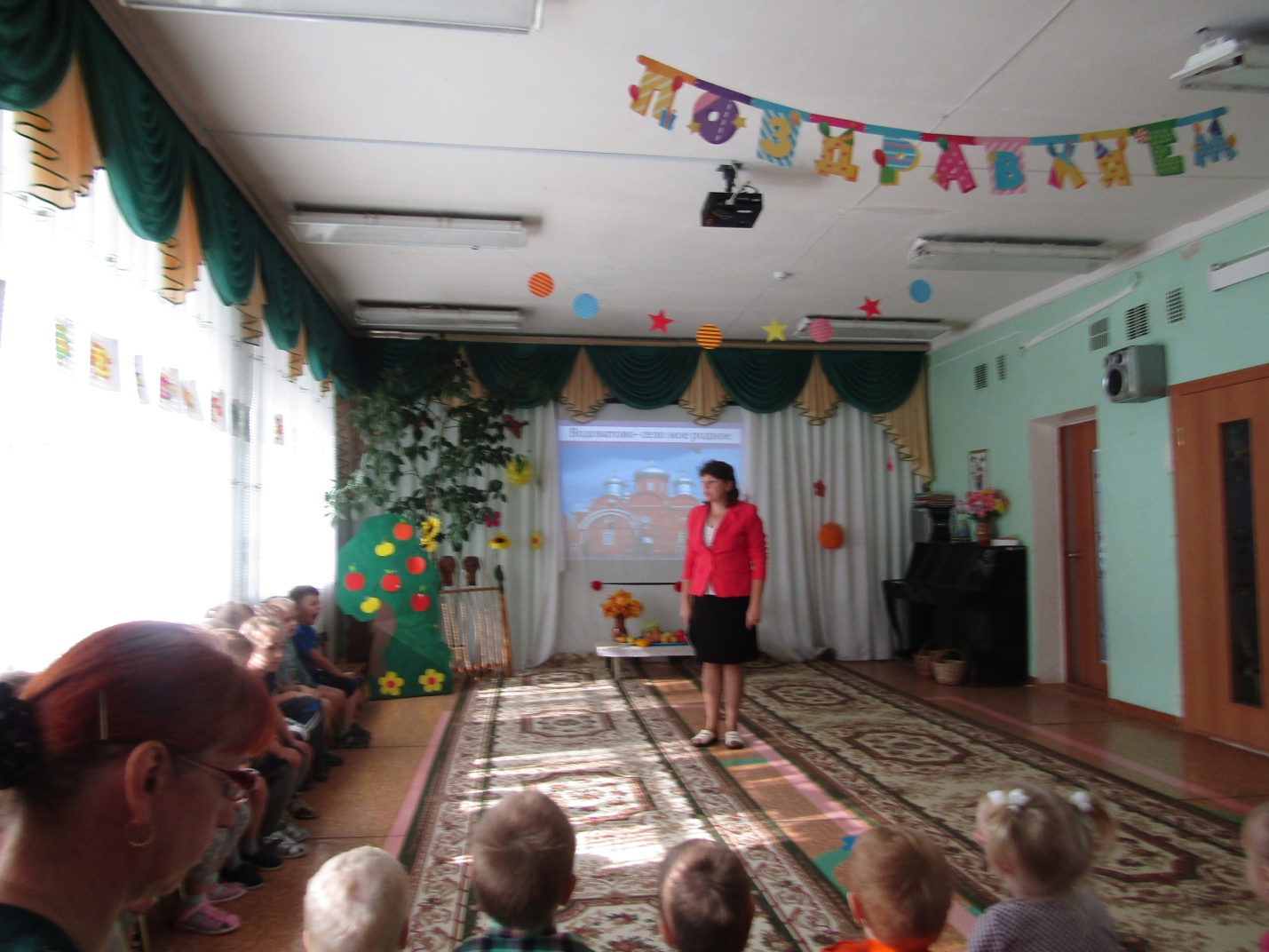 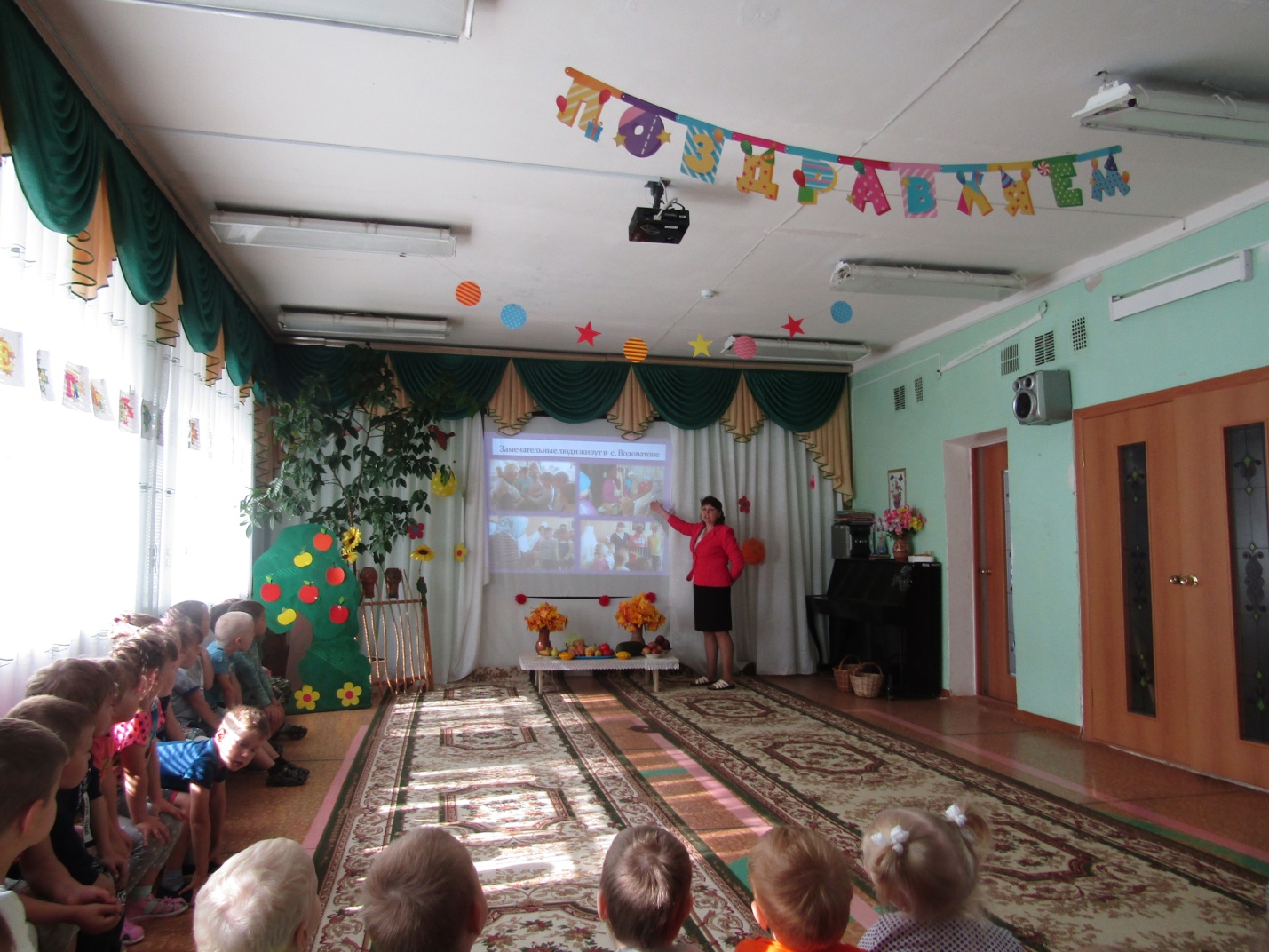 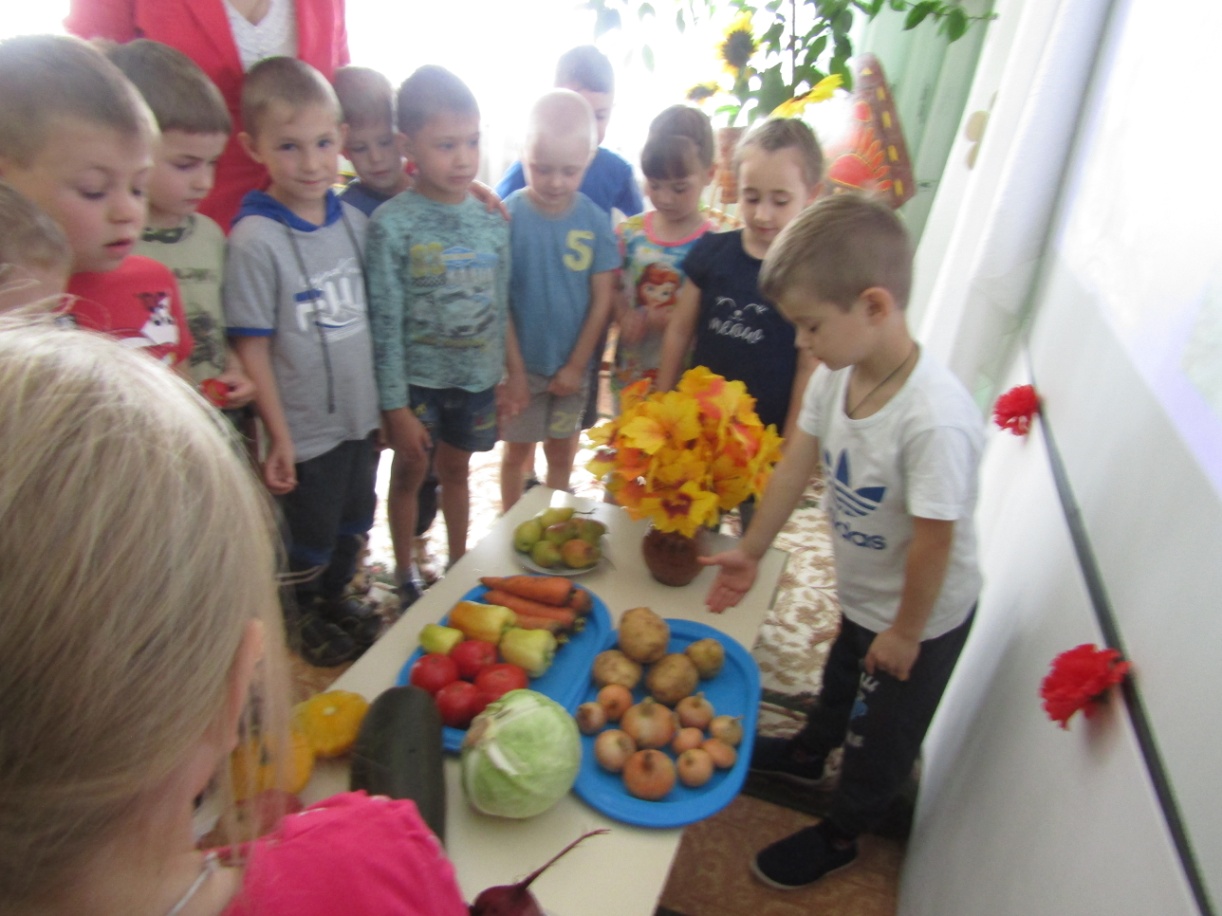 Затем в ходе беседы плавно перешли к тому, что «Наши жители умеют трудится и отдыхать»Были проведены игры как для самых маленьких, так и для старших дошкольников.Игры для маленьких «Передай картошку»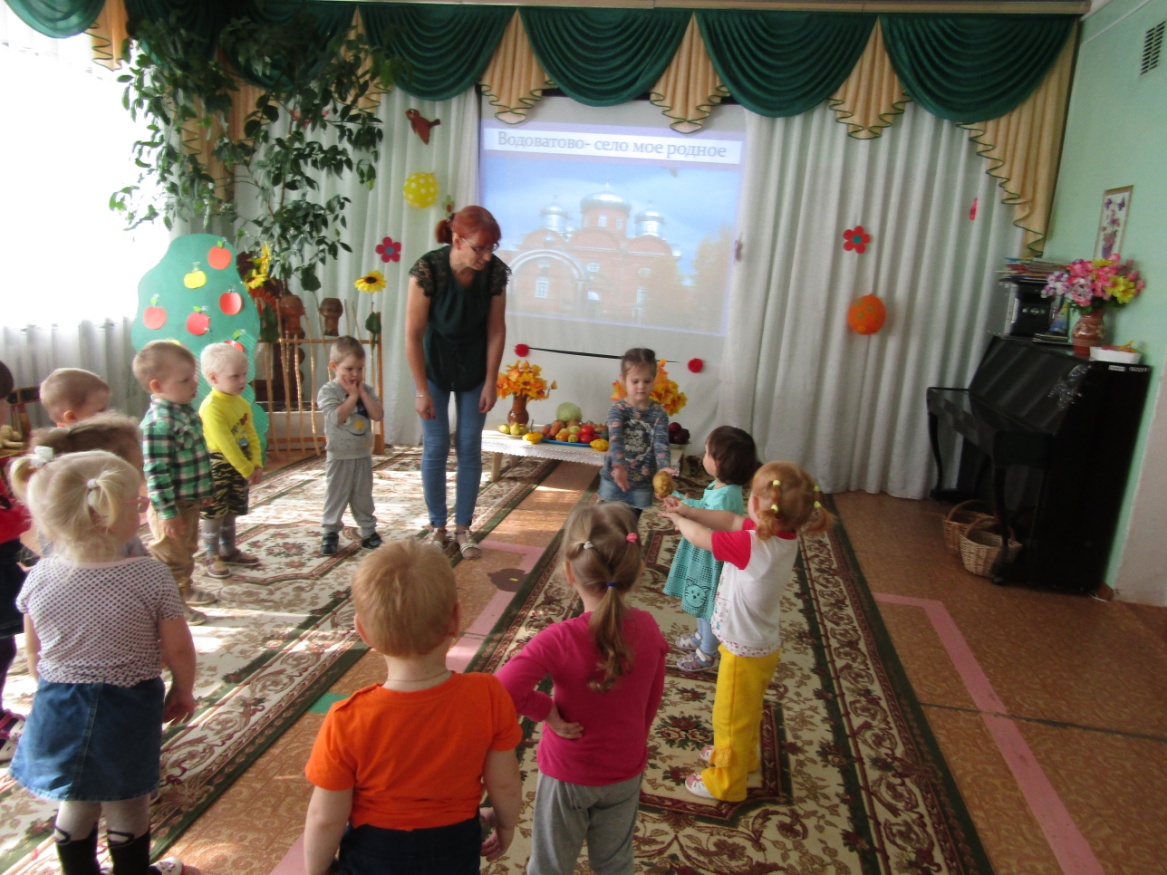 «Собираем урожай»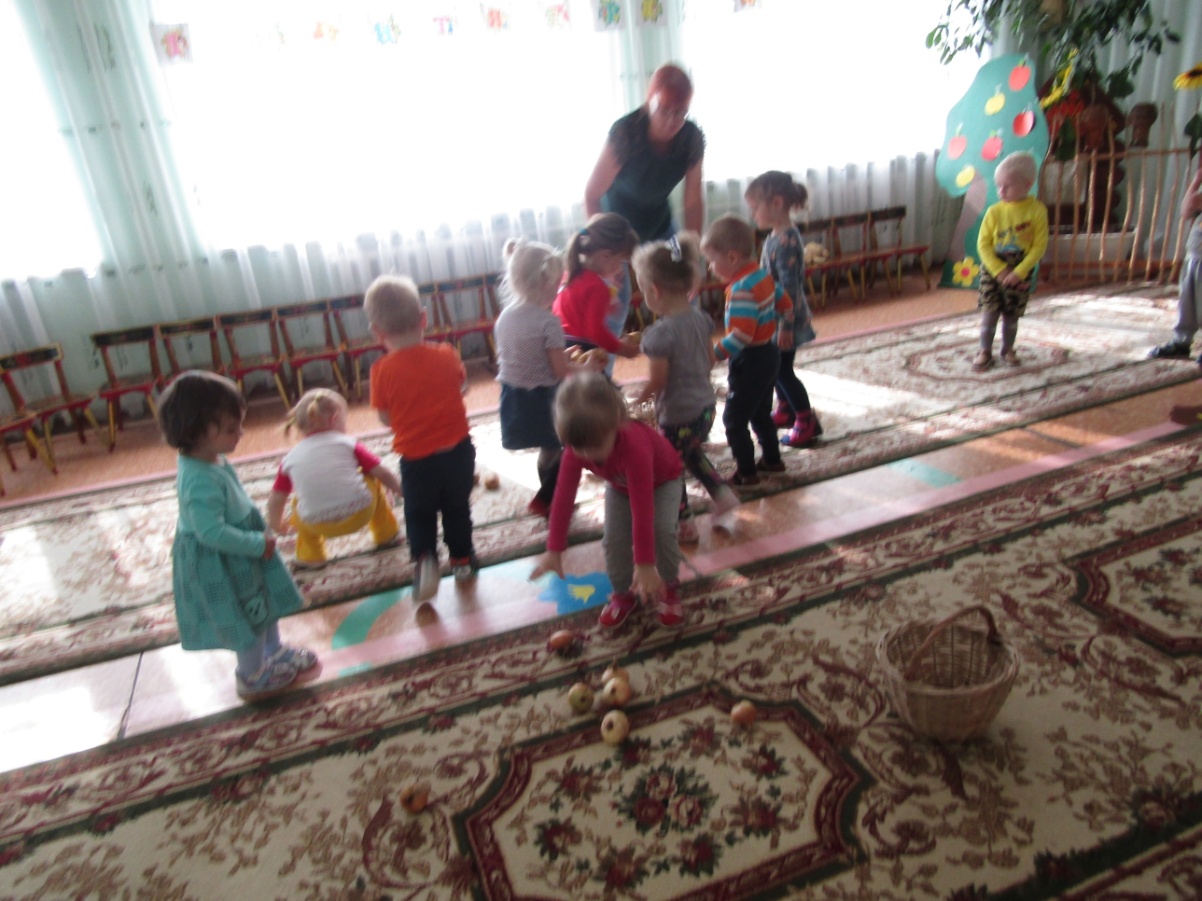 «Мы танцуем»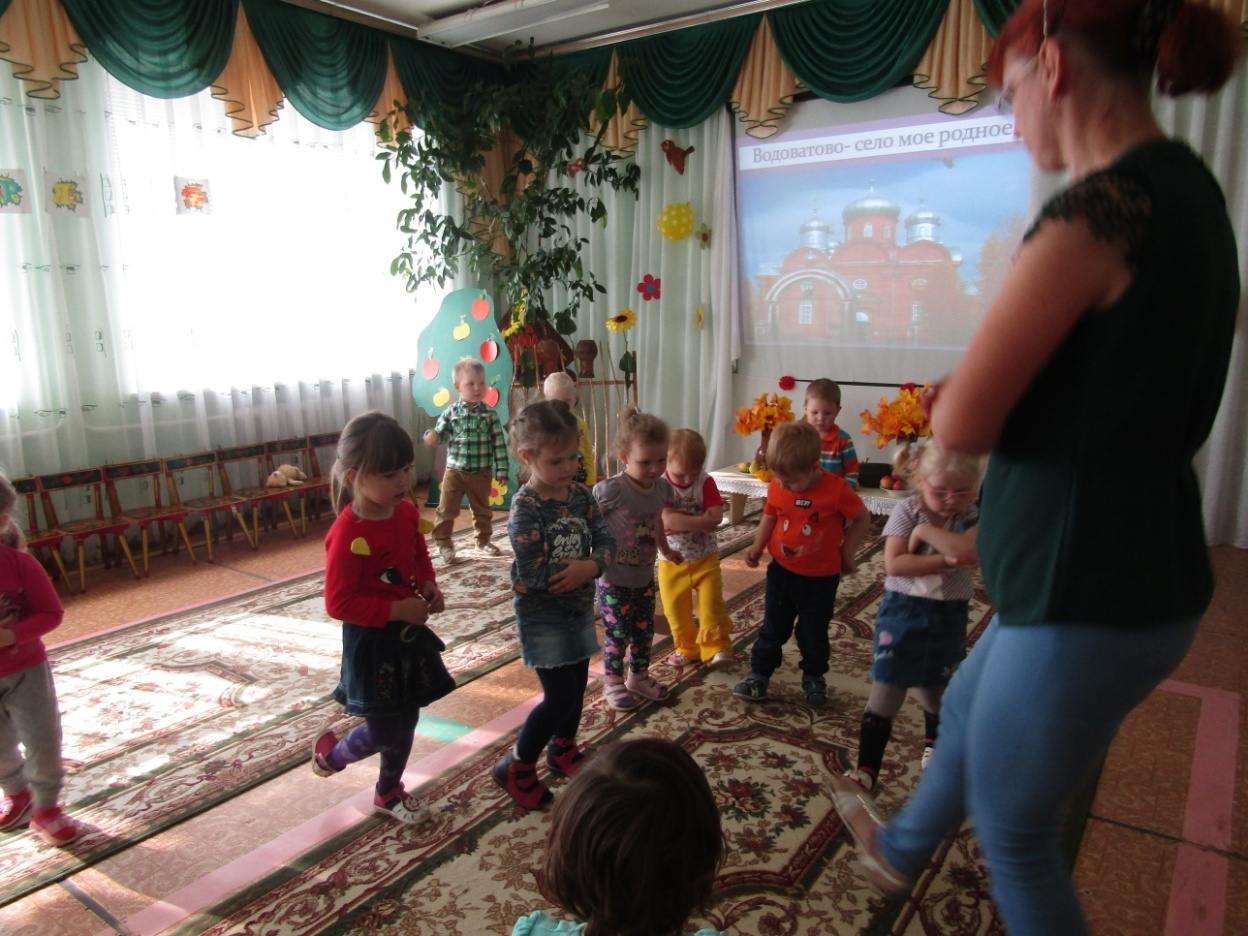 Игра для детей 5- 7 лет «Вершки и корешки»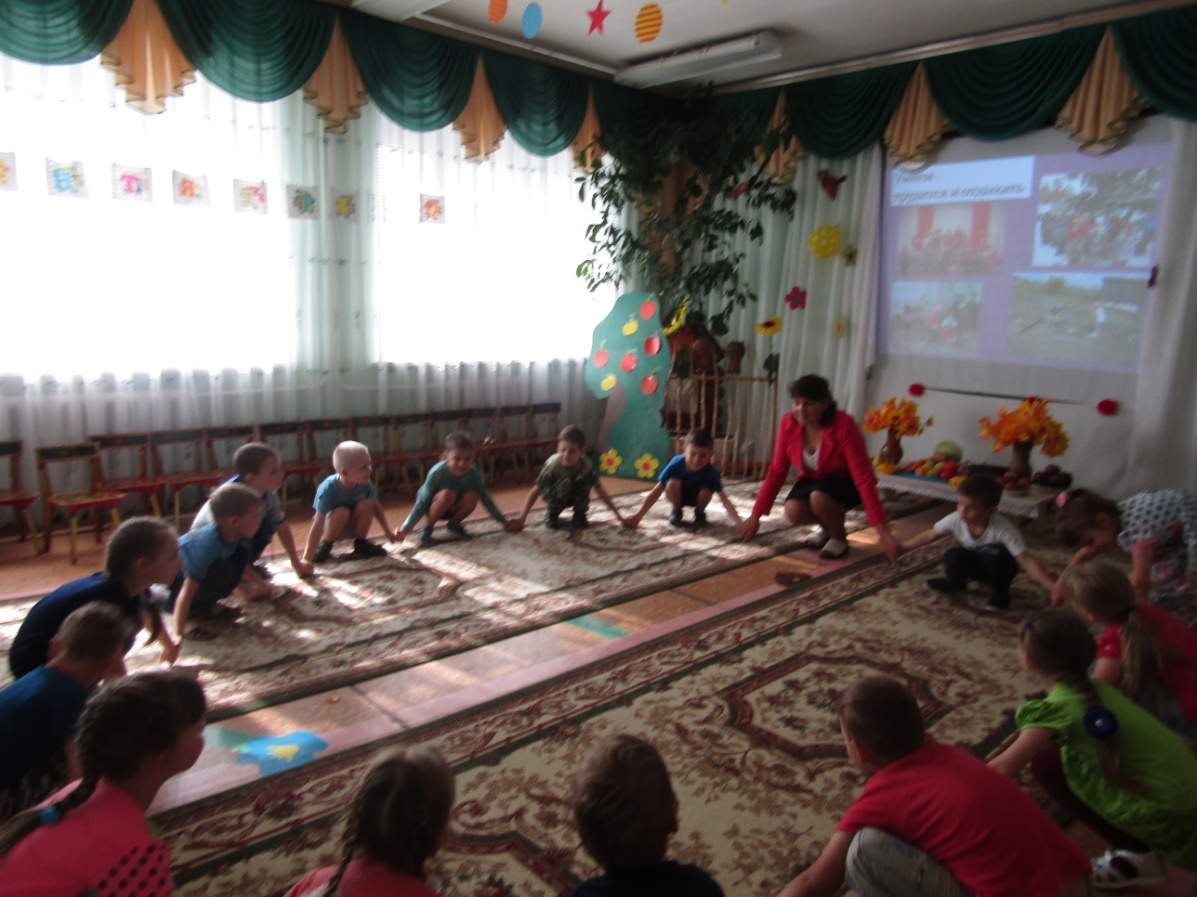 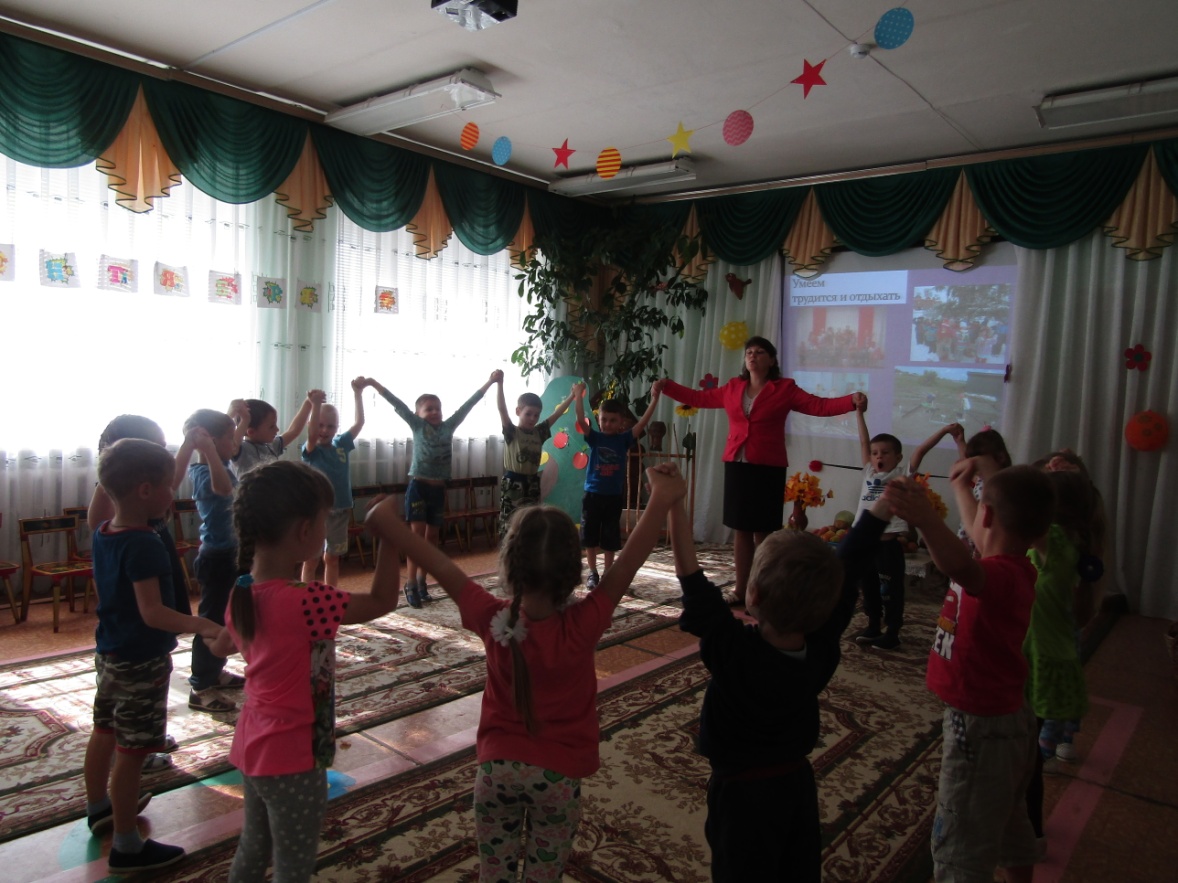 Игра для воспитанников 3- 5 лет «Овощ или  фрукт»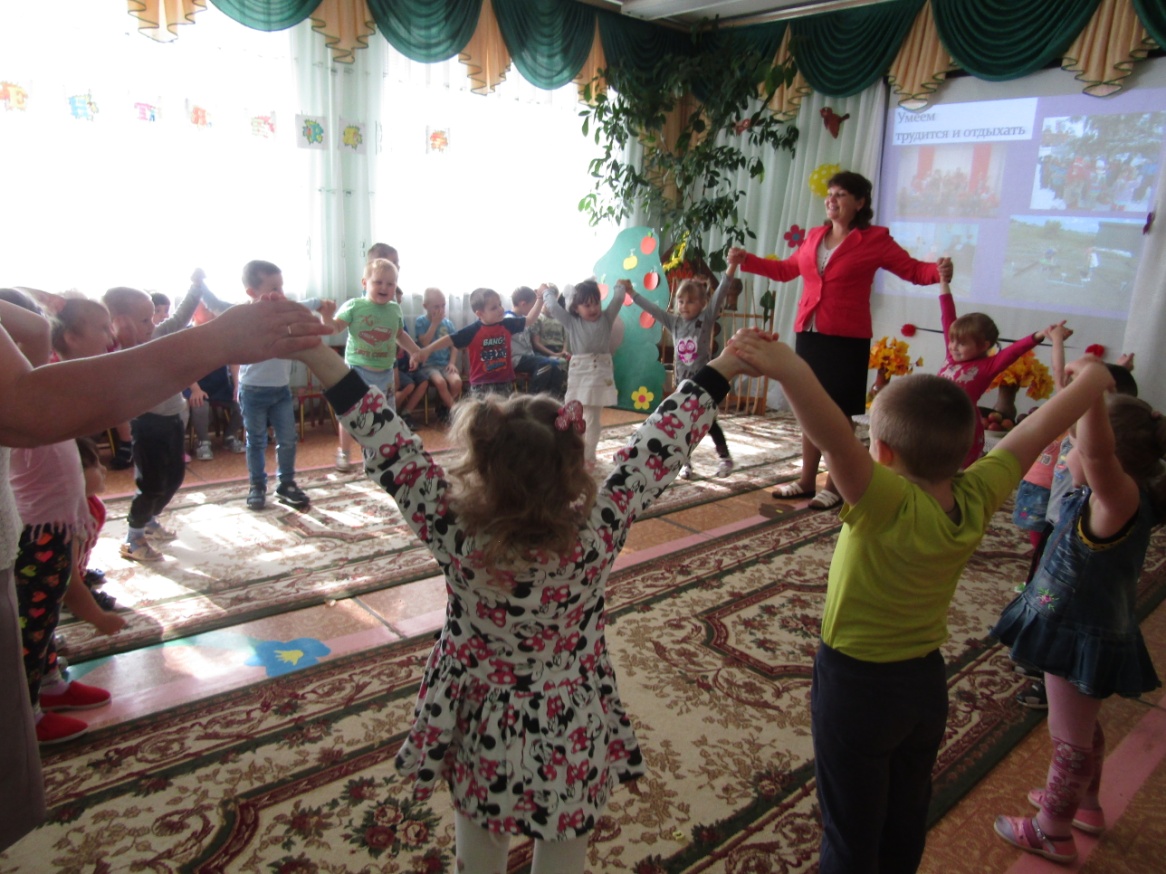 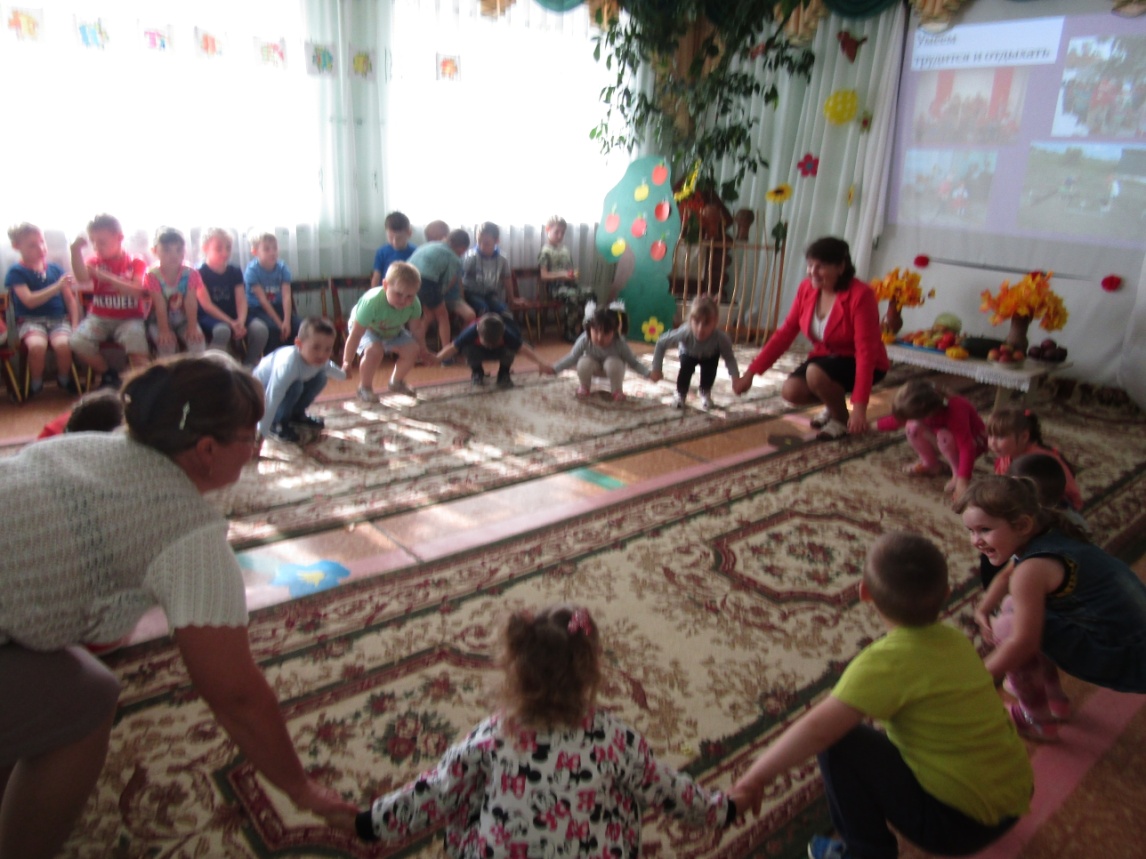 Очень понравилась детям 3- 7 лет игра «Угадай овощ»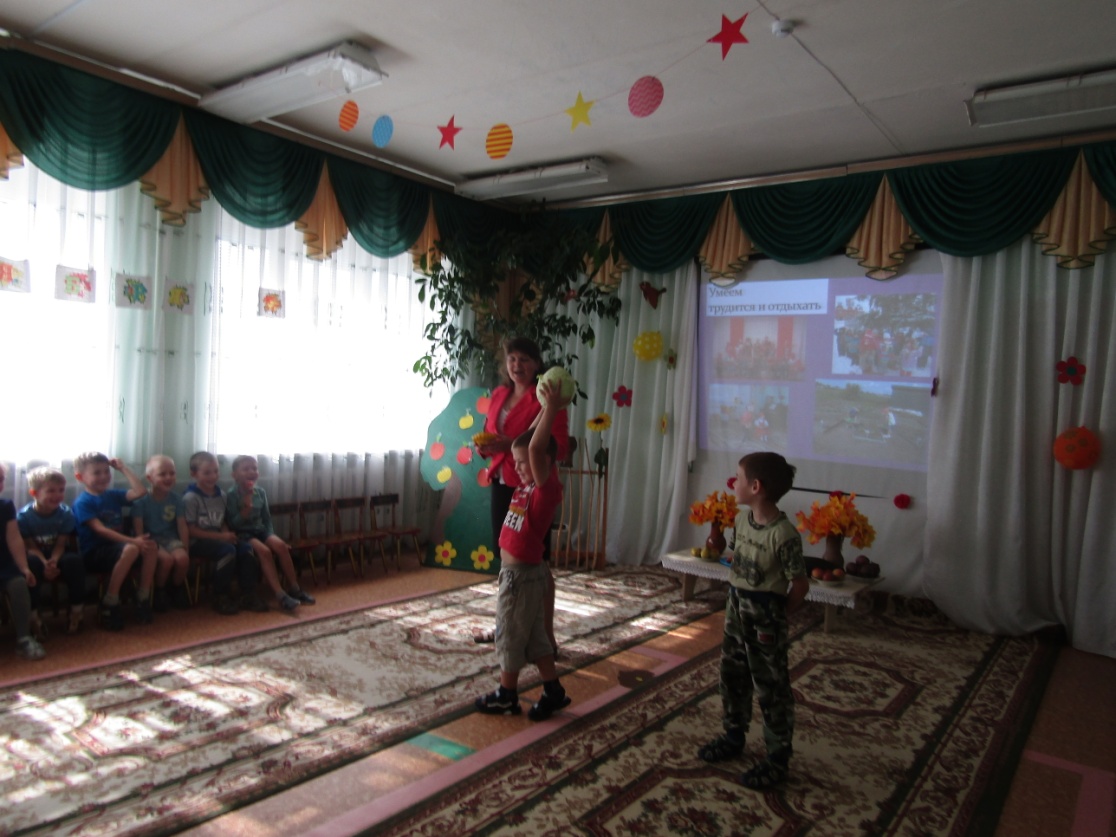 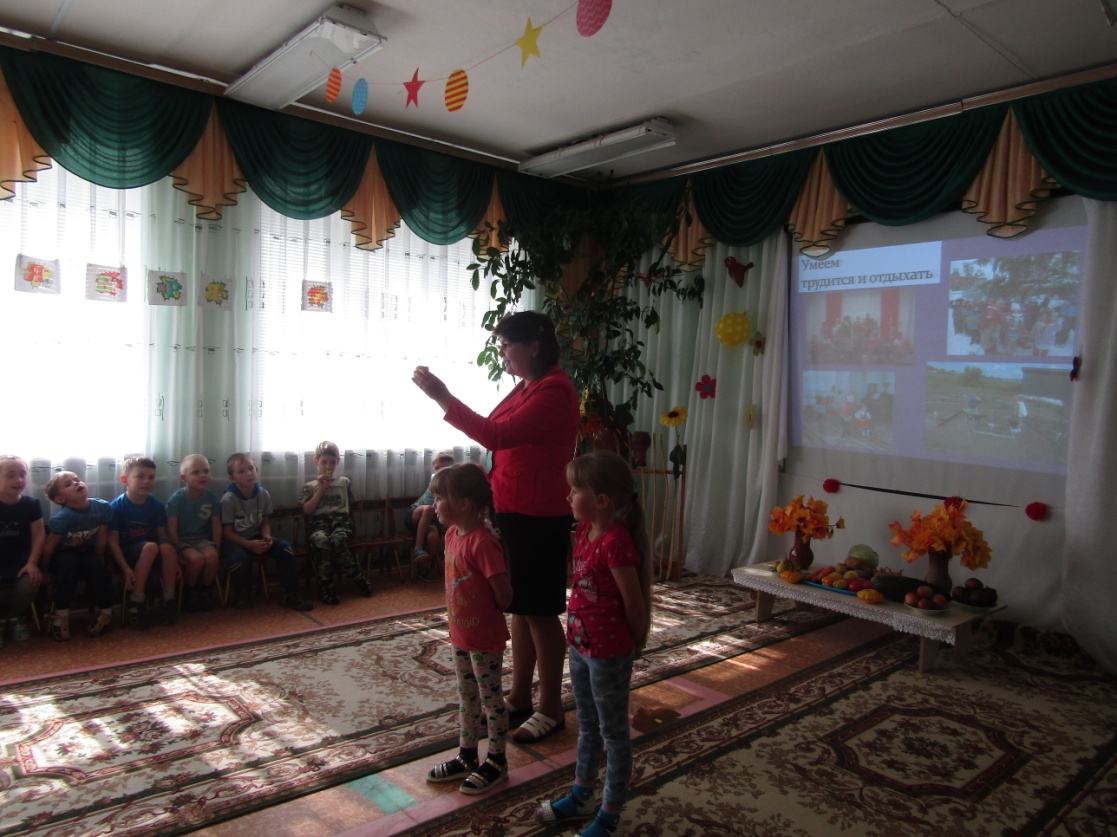 Игра «Догони»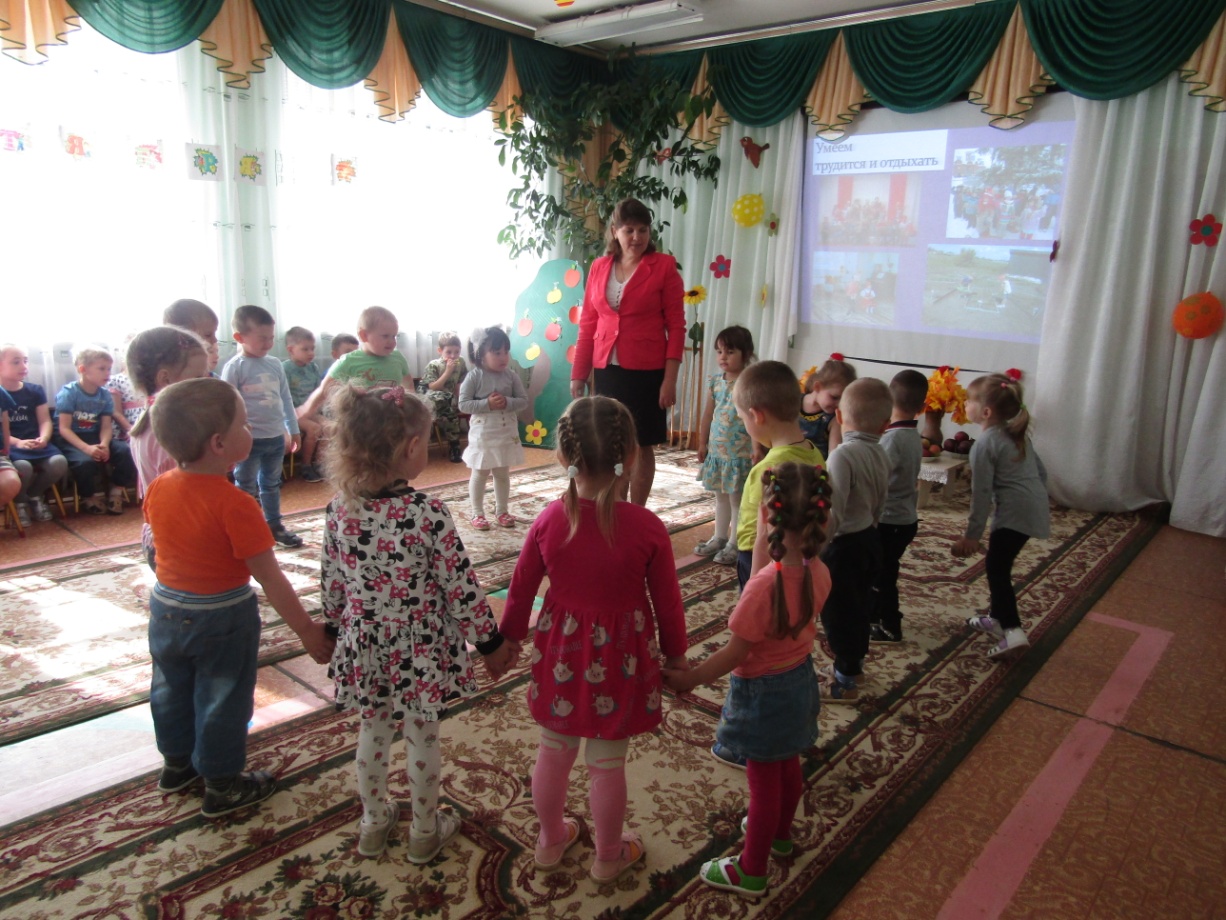 Праздник удался на славу.